Second WIPO Meeting of Representatives of International Depositary Authorities under the Budapest Treaty on the International Recognition of the Deposit of Microorganisms for the Purposes of Patent Procedureorganized by the World Intellectual Property Organization (WIPO)in cooperation with the Colección de Microorganismos del Centro Nacional de Recursos Genéticos (CM-CNRG)Tepatitlán de Morelos, Jalisco, Mexico, September 4 and 5, 2018PROVISIONAL programprepared by the International Bureau of WIPOTuesday, September 4, 2018[End of document]EE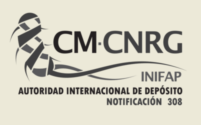 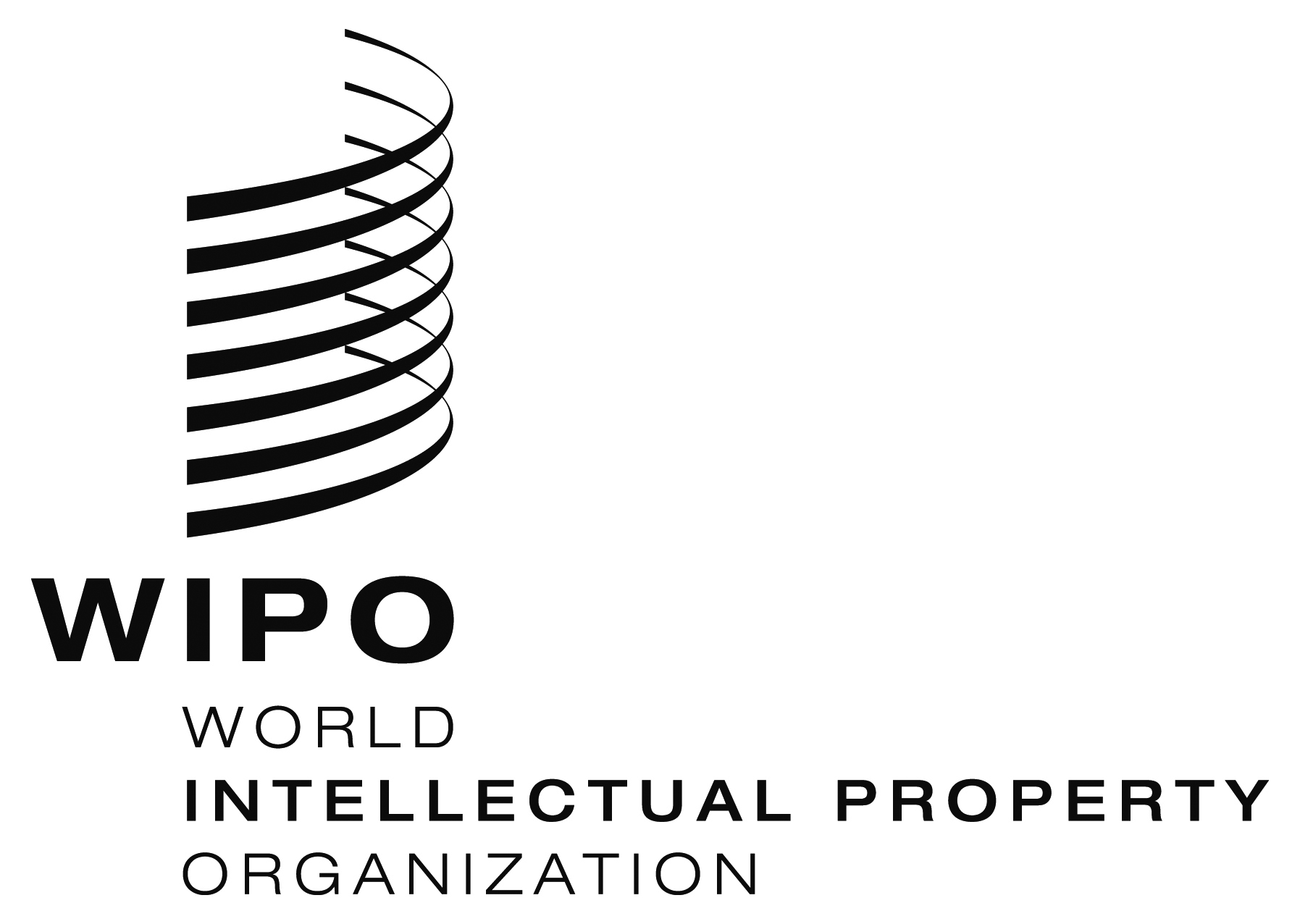 MEETINGMEETINGWIPO/IDAs/GDL/18/1 prov.    WIPO/IDAs/GDL/18/1 prov.    ORIGINAL:  EnglishORIGINAL:  EnglishDATE:  March 31, 2018DATE:  March 31, 20188.30 – 9.00RegistrationRegistrationRegistrationRegistration9.00 – 9.15Welcome addresses by:Representative of the Mexican Institute of Industrial PropertyMr. Marco Alemán, Director, Patent Law Division, World Intellectual Property Organization (WIPO), Geneva, SwitzerlandWelcome addresses by:Representative of the Mexican Institute of Industrial PropertyMr. Marco Alemán, Director, Patent Law Division, World Intellectual Property Organization (WIPO), Geneva, SwitzerlandWelcome addresses by:Representative of the Mexican Institute of Industrial PropertyMr. Marco Alemán, Director, Patent Law Division, World Intellectual Property Organization (WIPO), Geneva, SwitzerlandWelcome addresses by:Representative of the Mexican Institute of Industrial PropertyMr. Marco Alemán, Director, Patent Law Division, World Intellectual Property Organization (WIPO), Geneva, SwitzerlandRepresentative of the Colección de Microorganismos del Centro Nacional de Recursos Genéticos (CM-CNRG), Tepatitlán de Morelos, Jalisco, MexicoRepresentative of the Colección de Microorganismos del Centro Nacional de Recursos Genéticos (CM-CNRG), Tepatitlán de Morelos, Jalisco, MexicoRepresentative of the Colección de Microorganismos del Centro Nacional de Recursos Genéticos (CM-CNRG), Tepatitlán de Morelos, Jalisco, MexicoRepresentative of the Colección de Microorganismos del Centro Nacional de Recursos Genéticos (CM-CNRG), Tepatitlán de Morelos, Jalisco, Mexico9.15 – 9.45Topic 1:Topic 1:Introduction of IDAs established in the last two yearsIntroduction of IDAs established in the last two yearsSpeakers: Representatives of new IDAs9.45 – 12.30Topic 2:Topic 2:Revision of the Code of Practice of IDAsOpen questions Revision of the Code of Practice of IDAsOpen questions 1. Confidentiality vis-à-vis State Authorities. Are IDAs allowed/obliged to give information to State Authorities, despite the confidentiality rules? Speaker TBD2. Fate of the deposit after 30 (+5) yearsSpeaker TBD3.1 Viability testing for Fungi and YeastsSpeaker TBD3.2 Viability testing for Bacteria Speaker TBD3.3 Viability testing for Plasmid bearing (genetically modified) microorganism:Speaker TBD1. Confidentiality vis-à-vis State Authorities. Are IDAs allowed/obliged to give information to State Authorities, despite the confidentiality rules? Speaker TBD2. Fate of the deposit after 30 (+5) yearsSpeaker TBD3.1 Viability testing for Fungi and YeastsSpeaker TBD3.2 Viability testing for Bacteria Speaker TBD3.3 Viability testing for Plasmid bearing (genetically modified) microorganism:Speaker TBD11.00 – 11.30Coffee breakCoffee break11.30 – 13.003.4 Viability testing for isolated Plasmid DNASpeaker TBD3.5 Viability testing for Bacteriophages Speaker TBD3.6 Viability testing for Plant cell cultures Speaker TBD3.7 Viability testing for Plant viruses Speaker TBD3.8 Viability testing for Plant seedsSpeaker TBD3.9 Viability testing for Animal cell cultures Speaker TBD3.10 Viability testing for Animal viruses Speaker TBD3.4 Viability testing for isolated Plasmid DNASpeaker TBD3.5 Viability testing for Bacteriophages Speaker TBD3.6 Viability testing for Plant cell cultures Speaker TBD3.7 Viability testing for Plant viruses Speaker TBD3.8 Viability testing for Plant seedsSpeaker TBD3.9 Viability testing for Animal cell cultures Speaker TBD3.10 Viability testing for Animal viruses Speaker TBD13.00 – 15.00Lunch breakLunch break15.00 – 18.00Revision of the Code of Practice of IDAs – Open questions (continued)Revision of the Code of Practice of IDAs – Open questions (continued)16.15 – 16.45Coffee breakCoffee break4. Verification by IDAs of taxonomic designation indicated by the depositor Speaker TBD5. Possibility of the furnishing of multiple samples or multiple releases. How many samples of a deposit should be provided in response to a single request? Speaker TBD6. Impact of the Nagoya Protocol on the practice of IDAsSpeaker TBD7. According to Article 3(2) Contracting States may not require compliance with requirements different from or additional to those which are provided in the BT and its Regulations. Which additional information can be requested by the IDA ?Speaker TBD4. Verification by IDAs of taxonomic designation indicated by the depositor Speaker TBD5. Possibility of the furnishing of multiple samples or multiple releases. How many samples of a deposit should be provided in response to a single request? Speaker TBD6. Impact of the Nagoya Protocol on the practice of IDAsSpeaker TBD7. According to Article 3(2) Contracting States may not require compliance with requirements different from or additional to those which are provided in the BT and its Regulations. Which additional information can be requested by the IDA ?Speaker TBDWednesday, September 5, 2018Wednesday, September 5, 2018Wednesday, September 5, 2018Wednesday, September 5, 2018Wednesday, September 5, 20189.00 – 10.309.00 – 10.30Topic 3:Revision of the Code of Practice of IDAs – Items already closed in TeldeSpeaker TBDRevision of the Code of Practice of IDAs – Items already closed in TeldeSpeaker TBD10.30 – 11.0010.30 – 11.00Coffee break11.00 – 11.3011.30 – 12.3012.30 – 12.4511.00 – 11.3011.30 – 12.3012.30 – 12.45Topic 4:Topic 5:Closing WordsRevision of the Code of Practice of IDAs – The way forwardModerator:  WIPOOther open questionsModerator:  WIPOMr. Marco AlemánRevision of the Code of Practice of IDAs – The way forwardModerator:  WIPOOther open questionsModerator:  WIPOMr. Marco Alemán